Ноғай мәдени орталығыТарихи анықтама. 2008 жылдың шілдесінде Астана қаласында "Ноғай мәдени орталығы" қоғамдық бірлестігі құрылды. Төрағасы болып Султанбеков Арсланбек Сеитович қабылданды.Мақсаты - мәдени, экономикалық, әлеуметтік құқықтары мен еркіндіктерін қорғау мен орындау; Қазақстан  Республикасында тұрып жатқан ноғайлардың мәдениеті, тілі мен этникалық ерекшеліктерінің сақталуы мен дамуы; республикада тұрып жатқан ноғай мен қазақ  және басқа да ұлт арасындағы тарихи мәдени мәні бар туыстық қатынастың жандануы мен нығаюына себептесу; ноғай халқының салт-дәстүрін тартудың негізінде мәдени-ағартушылық қажеттіліктерін қанағаттандыру. Қызметтің негізгі бағыттары:ноғай халқының мәдениетінің дамуы;Қазақстан Республикасындағы ноғайлардың өнерпаздық өнерлерінің дамуы; Қазақстан халық арасындағы достықты нығайтуға қатысу; қайырымдылық және бітімгерлік қызметті өткізу;Қазақстан халық ассамблеясында өтетін іс-шараларға қатысу;Ресурстық база.Бірлестіктің негізінде шығармашылық көркемөнердің дамуы үшін  А.С.Султанбекованың жетекшілігіндегі көркемөнер ұжымы - "Янбике" хоры қызмет істейді.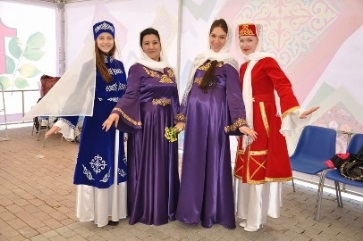 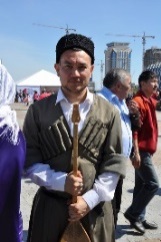 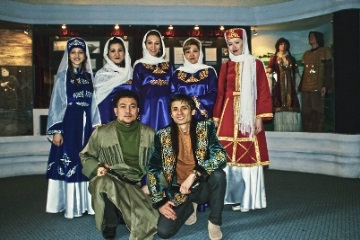 